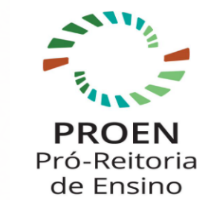 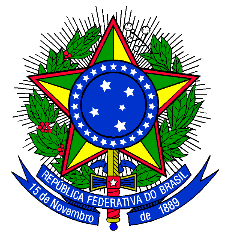                                   MINISTÉRIO DA EDUCAÇÃOSecretaria de Educação Profissional e Tecnológica  Instituto Federal de Educação, Ciência e Tecnologia Sul-rio-grandense Pró-Reitoria de Ensino Departamento de Gestão de Assistência Estudantil EDITAL Nº 002/2022 - Retificação 02 - Cronograma  4. CRONOGRAMA:Passo Fundo, 25 de fevereiro de 2022.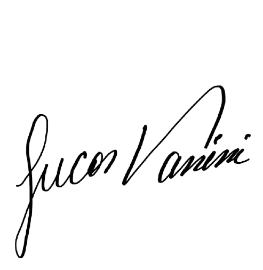 Lucas VaniniDiretor/a Geral do Campus Passo FundoPeríodo de confirmação14 a 20/02/2022Período de análise da confirmação das solicitações  21 a 04/03/2022Resultado parcial das solicitações de confirmação07/03/2022Período para recursos (reclamação do resultado parcial)08 a 09/03/2022Período de análise dos recursos10 a 11/03/2022Divulgação do resultado final14/03/2022